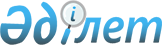 "Бюджеттік бағдарламалар әкімшісінің болжамды шоғырландырылған қаржылық есептілікті жасау қағидаларын бекіту туралы" Қазақстан Республикасы Премьер-Министрінің Бірінші орынбасары – Қазақстан Республикасы Қаржы министрінің 2019 жылғы 27 мамырдағы № 492 бұйрығына өзгерістер мен толықтыру енгізу туралыҚазақстан Республикасы Қаржы министрінің 2021 жылғы 22 ақпандағы № 132 бұйрығы. Қазақстан Республикасының Әділет министрлігінде 2021 жылғы 23 ақпанда № 22247 болып тіркелді
      2008 жылғы 4 желтоқсандағы Қазақстан Республикасы Бюджет кодексінің 61-1-бабы 3-тармағына сәйкес БҰЙЫРАМЫН:
      1. "Бюджеттік бағдарламалар әкімшісінің болжамды шоғырландырылған қаржылық есептілікті жасау қағидаларын бекіту туралы" Қазақстан Республикасы Премьер-Министрінің Бірінші орынбасары – Қазақстан Республикасы Қаржы министрінің 2019 жылғы 27 мамырдағы № 492 бұйрығына (Нормативтік құқықтық актілердің мемлекеттік тізілімінде № 18750 болып тіркелген, 2019 жылғы 5 маусымда Қазақстан Республикасы нормативтік құқықтық актілерінің эталондық бақылау банкінде жарияланған) мынадай өзгерістер мен толықтыру енгізілсін: 
      көрсетілген бұйрықпен бекітілген Бюджеттік бағдарламалар әкімшісінің болжамды шоғырландырылған қаржылық есептілікті жасау қағидаларында:
      10-тармақтың бірінші бөлігінің бірінші абзацы мынадай редакцияда жазылсын:
      "10. Болжамды шоғырландырылған қаржылық есептілікті қалыптастыру кезінде бюджеттік бағдарламалар әкімшісі "бағалау" және "болжам" деген бағандар үшін мынадай кестелер пайдаланылады:";
      мынадай мазмұндағы 12-1-тармақпен толықтырылсын:
      "12-1. Осы Қағидалардың ережелері "Мемлекеттік құпиялар туралы" 1999 жылғы 15 наурыздағы Қазақстан Республикасының Заңында және "Мәліметтерді таратылуы шектелген қызметтік ақпаратқа жатқызу және онымен жұмыс істеу қағидаларын бекіту туралы" Қазақстан Республикасы Үкіметінің 2015 жылғы 31 желтоқсандағы № 1196 қаулысында белгіленген ерекшеліктерді ескере отырып қолданылады.";
      14-тармақтың екінші бөлігінің үшінші абзацы мынадай редакцияда жазылсын:
      ""бағалау" деген баған қаржыландыру жоспары мен ағымдағы қаржы жылының бюджеттік бағдарламаларының деректері бойынша толтырылады;";
      15 және 16-тармақтар мынадай редакцияда жазылсын:
      "15. Бюджеттік жоспарлау жөніндегі орталық уәкілетті органға ұсынылатын бюджеттік бағдарламалар әкімшісінің болжамды шоғырландырылған қаржылық есептілігіне орталық атқарушы органның аппарат басшысы (белгіленген тәртіппен орталық атқарушы органның аппарат басшысының өкілеттіктері жүктелген лауазымды тұлға), ал ондайлар болмаған жағдайларда – мемлекеттік мекеменің басшысы немесе ол уәкілеттік берген тұлға, мемлекеттік мекеменің есептілікті жасауға жауапты құрылымдық бөлімшесінің басшысы, ал соңғылары болмаған кезде міндеттерді атқару тиісті бұйрықтармен жүктелген тұлғалар қол қояды. 
      16. Республикалық бюджеттік бағдарламалардың әкімшісі болжамды шоғырландырылған қаржылық есептілікті бюджеттік жоспарлау жөніндегі орталық уәкілетті органға мемлекеттік жоспарлаудың ақпараттық жүйесі (бұдан әрі – МЖАЖ) арқылы электрондық түрде нысандардың толық көлемінде енгізеді. Болжамды шоғырландырылған қаржылық есептілікті МЖАЖ арқылы беру күні оны ұсыну күні болып есептеледі.
      Болжамды шоғырландырылған қаржылық есептілікті қарау нәтижелері бойынша ескертулер болған кезде бюджеттік жоспарлау жөніндегі орталық уәкілетті орган республикалық бюджеттік бағдарламалар әкімшісін болжамды шоғырландырылған қаржылық есептілікті пысықтау қажеттігі туралы хабардар етеді.
      Республикалық бюджеттік бағдарламалардың әкімшісі пысықталған болжамды шоғырландырылған қаржылық есептілікті хабарламаны алған күннен бастап екі жұмыс күні ішінде бюджеттік жоспарлау жөніндегі орталық уәкілетті органға ұсынады.";
      1, 2, 3, 4, 5 және 10-қосымшалар осы бұйрыққа 1, 2, 3, 4, 5 және 6-қосымшаларға сәйкес жаңа редакцияда жазылсын.
      2. Қазақстан Республикасы Қаржы министрлігінің Бюджет заңнамасы департаменті Қазақстан Республикасының заңнамасында белгіленген тәртіппен:
      1) осы бұйрықтың Қазақстан Республикасы Әділет министрлігінде мемлекеттік тіркелуін;
      2) осы бұйрықтың Қазақстан Республикасы Қаржы министрлігінің интернет-ресурсында орналастырылуын;
      3) осы бұйрық Қазақстан Республикасы Әділет министрлігінде мемлекеттік тіркелгеннен кейін он жұмыс күні ішінде осы тармақтың 1) және 2) тармақшаларында көзделген іс-шаралардың орындалуы туралы мәліметтердің Қазақстан Республикасы Қаржы министрлігінің Заң қызметі департаментіне ұсынылуын қамтамасыз етсін.
      3. Осы бұйрық алғашқы ресми жарияланған күнінен кейін күнтізбелік он күн өткен соң қолданысқа енгізіледі. _____________________________________________________________  Бюджеттік бағдарламалар әкімшісі _____________ ЖЫЛДАРҒА АРНАЛҒАН БОЛЖАМДЫ ШОҒЫРЛАНДЫРЫЛҒАН ҚАРЖЫЛЫҚ ЕСЕПТІЛІК
      ___________________________________________ 
      (орталық атқарушы органның аппарат басшысының/ 
      мемлекеттік мекеме басшысының қолы)
      ________________________________ 
      (жауапты орындаушының деректері) Қаржылық жағдай туралы болжамды шоғырландырылған есеп
      Бюджеттік бағдарламалар әкімшісі _________________________ 
      Өлшем бірлігі: мың теңге 
      Орталық атқарушы органның 
      аппарат басшысы/мемлекеттік 
      мекеменің басшысы ____________ _________________________________ 
      (қолы)       (тегі, аты, әкесінің аты) (бар болса)
      Мөр орны
      Қаржы-экономика бөлімінің 
      бас бухгалтер/бастығы __________ _________________________________ 
      (қолы)       (тегі, аты, әкесінің аты) (бар болса)
      _______ жыл "_____" ____________ Қаржылық қызмет нәтижелері туралы болжамды шоғырландырылған есеп
      Бюджеттік бағдарламалар әкімшісі __________________________________ 
      Өлшем бірлігі: мың теңге 
      Орталық атқарушы органның 
      аппарат басшысы/мемлекеттік 
      мекеменің басшысы ___________ _______________________________ 
      (қолы)       (тегі, аты, әкесінің аты (бар болса)
      Мөр орны
      Қаржы-экономика бөлімінің 
      бас бухгалтер/бастығы __________ ______________________________ 
      (қолы)       (тегі, аты, әкесінің аты) (бар болса)
      _______ жыл "_____" ____________ Ақша қозғалысы туралы болжамды шоғырландырылған есеп (тікелей әдіс)
      Бюджеттік бағдарламалар әкімшісі __________________________________ 
      Өлшем бірлігі: мың теңге
      Орталық атқарушы органның 
      аппарат басшысы/мемлекеттік 
      мекеменің басшысы __________ ________________________________ 
      (қолы)       (тегі, аты, әкесінің аты (бар болса)
      Мөр орны
      Қаржы-экономика бөлімінің 
      бас бухгалтер/бастығы __________ ______________________________ 
      (қолы)       (тегі, аты, әкесінің аты) (бар болса)
      _______ жыл "_____" ____________ Таза активтердің/капиталдың өзгерістері туралы болжамды шоғырландырылған есеп __________________
      Бюджеттік бағдарламалар әкімшісі __________________________________ 
      Өлшем бірлігі: мың теңге
      Орталық атқарушы органның 
      аппарат басшысы/мемлекеттік 
      мекеменің басшысы __________ ________________________________ 
      (қолы)       (тегі, аты, әкесінің аты (бар болса)
      Мөр орны
      Қаржы-экономика бөлімінің 
      бас бухгалтер/бастығы ________ ________________________________ 
      (қолы)       (тегі, аты, әкесінің аты) (бар болса)
      _______ жыл "_____" ____________ № 4 кесте Ұзақ мерзімді активтер бойынша амортизация сомасының есебі __________ жыл
      Ескертпе: № 4 кесте бойынша есептеу әрбір жыл бойынша жеке жүргізіледі.
					© 2012. Қазақстан Республикасы Әділет министрлігінің «Қазақстан Республикасының Заңнама және құқықтық ақпарат институты» ШЖҚ РМК
				
      Қазақстан Республикасының 
Қаржы министрі 

Е. Жамаубаев
Қазақстан Республикасы
Қаржы министрінің
2021 жылғы 22 ақпандағы
№ 132 Бұйрығына
1-қосымшаБюджеттік бағдарламалар 
әкімшісінің болжамды 
шоғырландырылған қаржылық 
есептілікті жасау қағидаларына
1-қосымшаНысанҚазақстан Республикасы
Қаржы министрінің
2021 жылғы 22 ақпандағы
№ 132 Бұйрығына
2-қосымшаБюджеттік бағдарламалар 
әкімшісінің болжамды 
шоғырландырылған қаржылық 
есептілікті жасау қағидаларына
2-қосымша1-БШҚЕ нысан
АКТИВТЕР
Жол коды
факті
бағалау
болжам
болжам
болжам
АКТИВТЕР
Жол коды
20хх жыл
20хх жыл
20хх жыл
20хх жыл
20хх жыл
1
2
3
4
5
6
7
І. Қысқа мерзімді активтер
Ақша қаражаты және олардың баламалары
010
Қысқа мерзімді қаржы инвестициялары
011
Бюджеттік төлемдер бойынша қысқа мерзімді дебиторлық берешек
012
Бюджетпен есеп айырысу бойынша қысқа мерзімді дебиторлық берешек
013
Сатып алушылар мен тапсырыс берушілердің қысқа мерзімді дебиторлық берешегі
014
Ведомстволық есеп айырысулар бойынша қысқа мерзімді дебиторлық берешек
015
Алынуға тиісті қысқа мерзімді сыйақылар
016
Қызметкерлердің қысқа мерзімді дебиторлық берешегі
017
Жалдау бойынша қысқа мерзімді дебиторлық берешек
018
Өзге қысқа мерзімді дебиторлық берешек
019
Қорлар
020
Берілген қысқа мерзімді аванстар
021
Өзге қысқа мерзімді активтер
022
Қысқа мерзімді активтердің жиыны
100
ІІ. Ұзақ мерзімді активтер
Ұзақ мерзімді қаржы инвестициялары
110
Сатып алушылар мен тапсырыс берушілердің ұзақ мерзімді дебиторлық берешегі
111
Жалдау бойынша ұзақ мерзімді дебиторлық берешек
112
Өзге ұзақ мерзімді дебиторлық берешек
113
Негізгі құралдар
114
Аяқталмаған құрылыс және күрделі салымдар
115
Инвестициялық жылжымайтын мүлік
116
Биологиялық активтер
117
Материалдық емес активтер
118
Үлестік қатысу әдісімен есепке алынатын ұзақ мерзімді қаржы инвестициялары
119
Өзге ұзақ мерзімді активтер
120
Ұзақ мерзімді активтердің жиыны
200
БАЛАНС
МІНДЕТТЕМЕЛЕР, ТАЗА АКТИВТЕР/КАПИТАЛ
Жол коды
ІІІ. Қысқа мерзімді міндеттемелер
Қысқа мерзімді қаржылық міндеттемелер
210
Бюджеттік төлемдер бойынша қысқа мерзімді кредиторлық берешек
211
Бюджетке төленетін төлемдер бойынша қысқа мерзімді кредиторлық берешек
212
Бюджетпен есеп айырысу бойынша қысқа мерзімді кредиторлық берешек
213
Басқа да міндетті және ерікті төлемдер бойынша қысқа мерзімді кредиторлық берешек
214
Өнім берушілерге және мердігерлерге қысқа мерзімді кредиторлық берешек
215
Ведомстволық есеп айырысулар бойынша қысқа мерзімді кредиторлық берешек
216
Стипендиаттарға қысқа мерзімді кредиторлық берешек
217
Қызметкерлер алдында қысқа мерзімді кредиторлық берешек
218
Төленуге тиісті қысқа мерзімді сыйақылар
219
Жалдау бойынша қысқа мерзімді кредиторлық берешек
220
Өзге қысқа мерзімді кредиторлық берешек
221
Қысқа мерзімді бағалау және кепілдік міндеттемелер
222
Өзге қысқа мерзімді міндеттемелер
223
Қысқа мерзімді міндеттемелердің жиыны
300
ІV. Ұзақ мерзімді міндеттемелер
Ұзақ мерзімді қаржылық міндеттемелері
310
Өнім берушілерге және мердігерлерге ұзақ мерзімді кредиторлық берешек
311
Жалдау бойынша ұзақ мерзімді кредиторлық берешек
312
Бюджет алдында ұзақ мерзімді кредиторлық берешек
313
Ұзақ мерзімді бағалау және кепілдік міндеттемелер
314
Өзге ұзақ мерзімді міндеттемелер
315
Ұзақ мерзімді міндеттемелердің жиыны
400
V. Таза активтер/капитал
Сыртқы қарыздар мен байланысты гранттар есебінен күрделі салымдарды қаржыландыру
410
Резервтер
411
Жинақталған қаржылық нәтиже
412
Таза активтер/капитал жиыны
500
БАЛАНСҚазақстан Республикасы
Қаржы министрінің
2021 жылғы 22 ақпандағы
№ 132 Бұйрығына
3-қосымшаБюджеттік бағдарламалар 
әкімшісінің болжамды 
шоғырландырылған қаржылық 
есептілікті жасау қағидаларына
3-қосымша2-БШҚЕ нысан
Көрсеткіштер
Жол коды
факті
бағалау
болжам
болжам
болжам
Көрсеткіштер
Жол коды
20хх жыл
20хх жыл
20хх жыл
20хх жыл
20хх жыл
1
2
3
4
5
6
7
Айырбас емес операциялардан алынатын кірістер, оның ішінде:
010
Ағымдағы қызметті қаржыландыру
011
Күрделі салымдарды қаржыландыру
012
Сыртқы қарыздар есебінен қаржыландырудан алынатын кірістер
013
Трансферттер бойынша кірістер, оның ішінде:
014
Жергілікті өзін-өзі басқару органдарына берілетін трансферттер
015
Субсидиялар
016
Қайырымдылық көмектен түсетін кірістер
017
Гранттар
018
Өзгелері
019
Айырбастау операцияларынан түскен кірістер
020
Активтерді басқарудан түсетін кірістер, оның ішінде:
030
Сыйақылар
031
Активтерді басқарудан түсетін өзге де кірістер
032
Өзге де кірістер
040
Кірістер, барлығы (010, 020, 030, 040 жолдарының сомасы)
100
Бюджеттік бағдарламалар әкімшісінің шығыстары, оның ішінде:
110
Еңбекақы төлеу
111
Стипендия
112
Салық және бюджетке төленетін төлемдер
113
Қорлар бойынша шығыстар
114
Іссапар шығыстары
115
Коммуналдық шығыстар
116
Жалдау төлемдері
117
Ұзақ мерзімді активтерді ұстау
118
Байланыс қызметтері
119
Активтердің амортизациясы
120
Активтердің құнсыздануы
121
Өзге операциялық шығыстар
122
Міндетті әлеуметтік медициналық сақтандыруға арналған шығыстар
123
Бюджеттік төлемдер бойынша шығыстар, оның ішінде:
130
Зейнетақы және жәрдемақы
131
Субсидиялар
132
Нысаналы трансферттер
133
Жалпы сипаттағы трансферттер
134
Жеке тұлғаларға берілетін трансферттер
135
Жергілікті өзін-өзі басқару органдарына берілетін трансферттер
136
Өзге де трансферттер
137
Активтерді басқару бойынша шығыстар, оның ішінде:
140
Сыйақылар
141
Активтерді басқару бойынша өзге шығыстар
142
Өзге шығыстар
150
Шығыстар, барлығы (110, 130, 140, 150 жолдардың сомасы)
200
Үлестік қатысу әдісі бойынша есепке алынатын инвестициялар бойынша таза пайданың немесе залалдардың үлесі
210
Ұзақ мерзімді активтердің шығуы
220
Бағамдық айырма
230
Өзгелері
240
Кезең ішіндегі қаржылық нәтиже

(100 - жол минус 200-жол + / - 210, 220, 230, 240-жолдар)
300Қазақстан Республикасы
Қаржы министрінің
2021 жылғы 22 ақпандағы
№ 132 Бұйрығына
4-қосымшаБюджеттік бағдарламалар 
әкімшісінің болжамды 
шоғырландырылған қаржылық 
есептілікті жасау қағидаларына
4-қосымша3-БШҚЕ нысаны 
Көрсеткіштер
Жол коды
факті
бағалау
болжам
болжам
болжам
Көрсеткіштер
Жол коды
20хх жыл
20хх жыл
20хх жыл
20хх жыл
20хх жыл
1
2
3
4
5
6
7
І. Операциялық қызметтен түскен ақша қаражатының қозғалысы
Ақша қаражатының түсуі - барлығы (010, 017, 020, 030, 040, 050,060 жолдарының сомасы)
100
Бюджеттен қаржыландыру, оның ішінде:
010
Ағымдағы қызмет
011
Күрделі салымдар
012
Сыртқы қарыздар мен байланысты гранттар есебінен
013
Трансферттер
014
Субсидиялар
015
Өзгелері
016
Сыртқы қарыздар мен байланысты гранттар
017
Қайырымдылық көмектен түсетін ақша бойынша атынан
020
Тауарларды, жұмыстар мен қызметтерді сатудан
030
Алынған сыйақылар
040
Уақытша орналастыру ақшасы бойынша
050
Өзге де түсімдер
060
Ақша қаражатының шығуы, барлығы (110, 120, 130, 140, 150, 160, 170, 180, 190 жолдарының сомасы)
200
Еңбекақы төлеу
110
Зейнетақы және жәрдемақы
120
Салық және бюджетке төленетін төлемдер
130
Тауарлар мен қызметтер үшін жеткізушілер мен мердігерлерге
140
Тауарлар мен қызметтер үшін берілген аванстар
150
Трансферттер, субсидиялар
160
Сыйақылар
170
Жыл соңында міндеттемелерді қабылдауға арналған жоспарлы тағайындауларды жабу
180
Өзге де төлемдер
190
Операциялық қызметтен түскен ақша қаражатының таза сомасы (100 жол - 200 жол)
300
ІІ. Инвестициялық қызметтен түскен ақша қаражатының қозғалысы
Ақша қаражатының түсуі - барлығы (310, 320, 330 ,340, 350 жолдарының сомасы)
400
Ұзақ мерзімді активтерді сату
310
Бақыланатын және басқа да субъектілердің үлесін сату
320
Бағалы қағаздарды сату
330
Қарыздарды өтеу
340
Өзгелер
350
Ақша қаражатының шығуы, барлығы (410, 420, 430, 440, 450, 460 жолдарының сомасы)
500
Ұзақ мерзімді активтерді сатып алу
410
Бақыланатын және басқа да субъектілердің үлесін сатып алу
420
Бағалы қағаздарды сатып алу
430
Квазимемлекеттік сектор субъектілерінің жарғылық капиталын қалыптастыру және толықтыру
440
Берілген қарыздар
450
Өзгелер
460
Инвестициялық қызметтен түскен ақша қаражатының таза сомасы (400-жол-500-жол)
600
ІІІ. Қаржылық қызметтен түскен ақша қаражатының қозғалысы
Ақша қаражатының түсуі - барлығы (610, 620 жолдарының сомасы)
700
Қарыз алу
610
Өзгелер
620
Ақша қаражатының шығуы - барлығы (710, 720 жолдарының сомасы)
800
Қарыздарды өтеу
710
Өзгелер
720
Қаржылық қызметтен түскен ақша қаражатының таза сомасы (700-жол минус 800-жол)
900
Ақша қаражатының ұлғаюы +/- азаюы (300 жол +/- 600 жол +/- 900 жол)
910
Таза бағамдық айырма
911
Кезең басындағы ақша қаражаты
920
Кезең соңындағы ақша қаражаты
930Қазақстан Республикасы
Қаржы министрінің
2021 жылғы 22 ақпандағы
№ 132 Бұйрығына
5-қосымшаБюджеттік бағдарламалар 
әкімшісінің болжамды 
шоғырландырылған қаржылық 
есептілікті жасау қағидаларына
5-қосымша4-БШҚЕ нысаны
Көрсеткіштер
Елдің коды
факті
бағалау
болжам
болжам
болжам
Көрсеткіштер
Елдің коды
20хх жыл
20хх жыл
20хх жыл
20хх жыл
20хх жыл
1
2
3
4
5
6
7
Кезеңнің басындағы таза активтердің/капиталдың барлығы сальдосы (020, 030 жолдарының сомасы), оның ішінде:
010
Резервтер
020
Жинақталған қаржылық нәтиже, оның ішінде:
030
есепті / жоспарлы кезеңдегі қаржылық нәтиже
031
Кезеңнің соңындағы таза активтердің/капиталдың барлығы сальдосы (050, 060 жолдарының сомасы), оның ішінде:
040
Резервтер
050
Жинақталған қаржылық нәтиже, оның ішінде:
060
есепті / жоспарлы кезеңдегі қаржылық нәтиже
061Қазақстан Республикасы
Қаржы министрінің
2021 жылғы 22 ақпандағы
№ 132 Бұйрығына
6-қосымшаБюджеттік бағдарламалар 
әкімшісінің болжамды 
шоғырландырылған қаржылық 
есептілікті жасау қағидаларына
10-қосымша
Ұзақ мерзімді активтердің атауы
Бастапқы құны бойынша бағалау/болжамды жылдың басындағы сальдо
Бағалау / болжамды жылға түсімдер сомасы
Бағалау/болжамды жылға ұзақ мерзімді активтердің шығу сомасы
Бастапқы құны бойынша бағалау/болжамды жылдың аяғындағы сальдо (2-баған + 3-баған - 4-баған)
Жылдық тозу нормасы %
Бағалау/болжамды жылға есептелген амортизацияның сомасы, теңге (5-баған х 6-баған)
Бағалау / болжамды жылдың басына жинақталған амортизацияның сомасы
Бағалау/болжам жылының соңындағы жинақталған амортизацияның сомасы (8-баған + 7-баған)
Баланстық құны бойынша бағалау/болжамды жылдың аяғындағы сальдо (5-баған – 9-баған)
1
2
3
4
5
6
7
8
9
11
1. Негізгі құралдар, барлығы
1.1 Ғимараттар, барлығы
Тұрғын үй емес ғимараттар
7
Тұрғын үй ғимараттары
2
1.2 Имараттар (суағарлар, стадиондар, бассейндер, жолдар, көпірлер, ескерткіштер, саябақтардың, гүлзарлар мен қоғамдық бақтардың қоршаулары, бұрғылау ұңғымалары, штольнялар және басқалар), барлығы
7
1.3 Беріліс құрылғылары, барлығы
Электр беру және байланыс құрылғылары
4
Трансмиссиялар және құбырлар
5
1.4 Көлік құралдары, барлығы
Теміржол көлігінің жылжымалы құрамы
15
Су көлігі
15
Автомобиль көлігі
15
Әуе көлігі
15
Ат көлігі
15
Өндірістік көлік
20
Спорттық көлік
23
1.5 Машиналар мен жабдық, барлығы
Күш машиналары мен жабдық
10
Жұмыс машиналары мен жабдық
12
Өлшеу аспаптары
20
Реттеуші аспаптар мен құрылғылар
20
Зертханалық жабдық
10
Компьютерлік жабдық
25
Медициналық жабдық
10
Кеңсе жабдығы
10
Өзге де машиналар мен жабдық
15
1.6 Құралдар, өндірістік және шаруашылық мүкәммал, барлығы
Құрал-саймандар
30
Өндірістік мүкәммал және керек-жарақтар
10
Шаруашылық мүкәммал
15
Өзге де өндірістік және шаруашылық мүкәммал
10
1.7 Өзге негізгі құралдар, барлығы
Көгалдандыру, сәндік екпелер және басқа да жасанды көпжылдық екпелер
8
Жерді жақсарту жөніндегі күрделі шығындар
12
Өзге де мүкәммал
25
Жұмысшы мал
12
Өзге негізгі құралдар
25
2. Инвестициялық жылжымайтын мүлік, барлығы
2.1 Тұрғын үй емес ғимараттар
7
2.2 Тұрғын үй ғимараттары
2
3. Биологиялық активтер, барлығы
3.1 Жануарлар
12
3.2 Көпжылдық екпелер
8
4. Материалдық емес активтер, барлығы
4.1 Бағдарламалық қамтамасыз ету
10
4.2 Авторлық құқық
10
4.3 Лицензиялық келісім
10
4.4 Патенттер
10
4.5 Өзге материалдық емес активтер
10
Жиыны
хххх